Государственное бюджетное  образовательное учреждение Свердловской области для детей, нуждающихся в психолого-педагогической и медико-социальной помощи,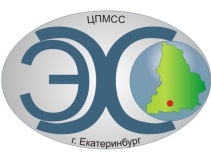 Центр психолого-медико-социального сопровождения «Эхо»ГБОУ СО «ЦПМСС «Эхо»Информационное письмоУважаемые коллеги!Центр психолого-медико-социального сопровождения «Эхо»  24 октября  2013 г.  проводитIV Межрегиональную олимпиаду по слухоречевому развитию «Не буду молчать!» среди глухих и слабослышащих обучающихся –выпускников коррекционных образовательных учреждений, реализующих образовательные программы основного общего и полного среднего образования, по темам: «Олимпийское завтра России»; «Жизнь большого города».   Приглашаются по 2 участника из каждой параллели.Внимание!Просим внимательно отнестись к заполнению заявок. Все зарегистрированные участники будут получать дополнительную информацию по указанным в них адресам.  На основе заявок  будет сформирована программа олимпиады.Правила оформления представляемых материалов:1.Заявки на участие  должны быть оформлены на отдельном бланке и  заверены директором ОУ.2. Наличие аудиограмм обязательно (можно отправить ксерокопии)Каждому ОУ предлагается подготовить приветствие  (не более 7 минут), концертный номер.Детям - участникам олимпиады будет предложен бесплатный обед. Педагогам, сопровождающим участников олимпиады, будет предложен обед стоимостью 150 руб. Заявку на обед необходимо включить в общую заявку на участие в олимпиаде.Регистрация участников олимпиады 24.10.13г. с 9.00 до 10.00 в здании Центра по адресу: 620089, г.Екатеринбург, Белинского, 163. Начало работы олимпиады 24.10.13 в 10.00, окончание в 16.00.Заявку на участие в олимпиаде необходимо  подать до 14 октября 2013 г.по адресу:  620089, г.Екатеринбург, Белинского, 163.по факсу: (343) 257-37-68, по e-mail: оlimp_centrecho@mail.ruЗаявки, отправленные после 14 октября, рассматриваться не будут.Проезд общественным транспортом до Центра «Эхо»:- троллейбусы  4, 5, 6, 9, 11, 14, ост. «Щорса-Белинского»,  - маршрутный мини-автобусы 5, 19, 30, 37, 77, ост. «Щорса-Белинского»- автобус 23, 50, 57,  ост. «Автовокзал» - трамвай 1, 4, 5 ,9, 14, 15, 25, 27,  ост. «Автовокзал»- метро до станции «Ботаническая» или «Чкаловская».Директор ГБОУ СО «ЦПМСС «Эхо»     А.В. КривихинаДополнительную информацию можно получить по  тел.: 8-9122163657(Серегина Ирина Ивановна)8912 6514624 (Родионова Лариса Григорьевна)Заявкана участие в IV Межрегиональной олимпиаде по слухоречевому развитию «Не буду молчать!» среди выпускных 10-х и 12-х классов 24 октября  2013 г.  М.П.                        Подпись руководителя образовательного учреждения№1Название населенного пункта(область, край)Название населенного пункта(область, край)2Сокращенное название образовательного учрежденияСокращенное название образовательного учреждения3Полное название образовательного учрежденияПолное название образовательного учреждения4Контактные данные(адрес, e-mail, тел.)Контактные данные(адрес, e-mail, тел.)5ФИО директораФИО директора6Участники олимпиадыУчастники олимпиадыУчастники олимпиадыУчастники олимпиадыУчастники олимпиадыУчастники олимпиадыУчастники олимпиадыФИО учащихся-участников олимпиадыКлассКлассДата рождения (возраст)Наличие аудиограмм.(+ или -)Группа глухоты/степень тугоухости ФИО педагога(ов) по слухоречевой работе (для благодарственного письма)1.2.7ФИО сопровождающего полностью (с указанием должности), № телефонаФИО сопровождающего полностью (с указанием должности), № телефона8Фамилия, имя детей-участников концертаФамилия, имя детей-участников концерта1.2.…1.2.…1.2.…1.2.…1.2.…9Время приезда и отъезда (число и время)Время приезда и отъезда (число и время)Заявка на обед (указать количество взрослых)(учащиеся  питаются бесплатно)Заявка на обед (указать количество взрослых)(учащиеся  питаются бесплатно)10Дата подачи заявкиДата подачи заявки